THE BROADCASTER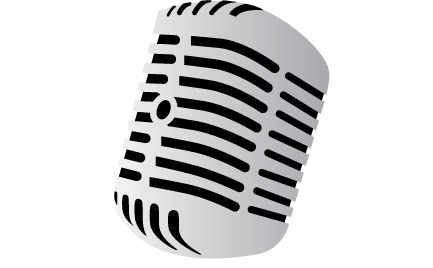 R A D I O	T A L K I N G	B O O K	S E R V I C EAPRIL 201 9 NEWS L ET T ER │ 201 8 ANNUAL REPORTBREAKING NEWS!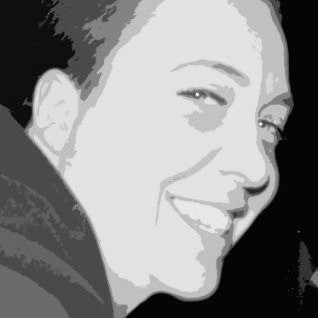 R T B S W E L C O M E S N E WV O L U N T E E R C O O R D I N A T O R !Victoria R. ‘Vic’ Wagner is the newest addition to the RTBS staff. Vic has been working with volunteers and nonprofits around the Omaha metro for a number of years. A 2004 graduate of Creighton University, Vic’s first nonprofit gig was with Nebraska AIDS Project where she kicked off her career of service.When not at the RTBS studios, Vic is spending time at home with her family and their menagerie of pets. Vic’s house is home to chickens, ducks, three aquariums, dogs, cats, and even teenagers! She and her wife, Melissa, can often be found camping with their sons, Thomas and Lincoln. Both boys are very active with Boy Scouts and the family loves the great outdoors and conservation efforts.Vic is an avid fisherman, crafter, and volunteer with Orchard Hill Neighborhood Association as well as Film Streams to name just a couple of the Omaha area groups and nonprofits she supports. Vic has enjoyed her first few months with RTBS. “It’s a true joy to be among so many other bibliophiles; I love that everyone on staff, especially our volunteers, love books and sharing the written word as much as I do. I am so happy to have found a place on the RTBS team.”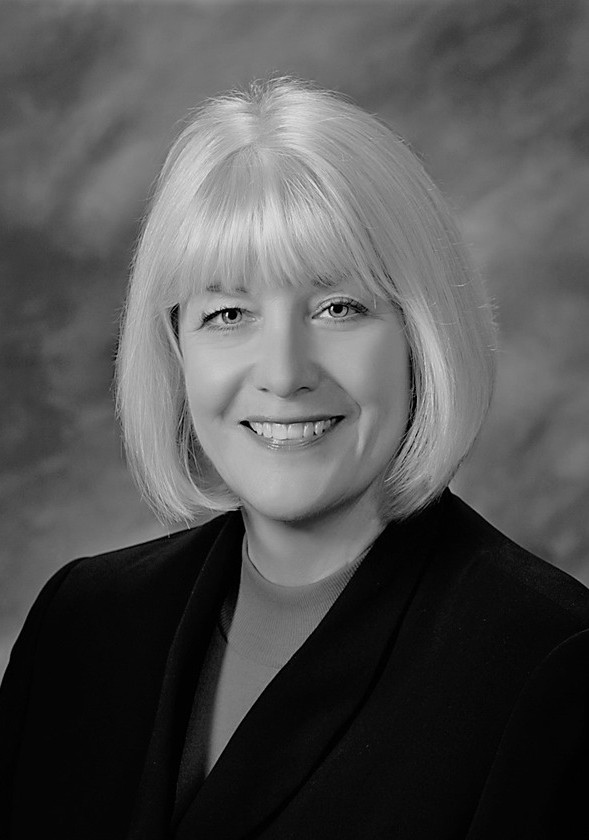 JANE NIELSEN EXECUTIVE DIRECTOR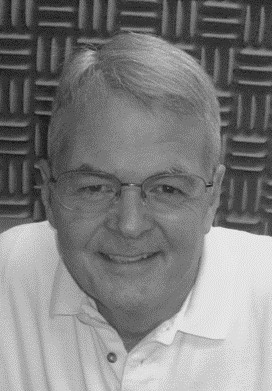 RALPH MOROCCO BOARD CHAIRDIRECTOR'S CORNERGreetings! Radio Talking Book Service will be celebrating 45 years of service to our listeners on September 3rd – 45 years of bringing the printed word to life! RTBS has come this far because of the leadership of individuals serving on the Board of Directors, talented staff, and most importantly, our dedicated volunteers. I recently had a conversation with Sybil Mahan, who was the first Volunteer Coordinator at RTBS. In 1974, the studios and office were at Tech High School and RTBS shared a room with KIOS — all the desks were in a row with studios on one end. Today, as in the beginning, our Omaha broadcast signal is donated to us by KIOS. A partnership with NET ensures access for our listeners across the state.Some of the early volunteer readers were a gentleman that started KVNO, a UNO professor, and folks from Mutual of Omaha. The Jewish Women’s Association picked reading for RTBS as a volunteer project one year. The advances in technology allow us to reach more and more listeners across Nebraska and SW Iowa but the diverse voices of our volunteers continue to be the heart and soul of this radio station. Stay tuned for details of the RTBS 45th Birthday festivities!A NOTE FROM THE CHAIRMANBack in the era of only three television channels, when our telephones were connected together by the Bell Telephone System’s wires, before the internet had linked more than a few Department of Defense labs, and while computers were the size of several large refrigerators and used only by businesses, Radio Talking Book Service was born to serve those with visual impairments. We delivered news and information from a wide range of printed matter using an over-the-air radio signal.Over 45 years, RTBS has adapted to bring its product – news, vital information and entertainment – to our listeners with an ever-wider range of tools. Today, we use the tools our listeners want to use. We continue to broadcast an over-the-air signal, but we also offer an internet stream, a dial up service for those who would prefer to use the telephone, podcasts that can be listened to on demand, or downloaded for later listening, and several ways to listen using a smartphone.RTBS will keep working to deliver our service in new ways that will make information available conveniently, because our mission is to make the inability to read printed matter no longer a disabling condition. Thank you for listening, and for supporting our work as a volunteer and/or donor.APRIL	VOLUNTEER SPOTLIGHT: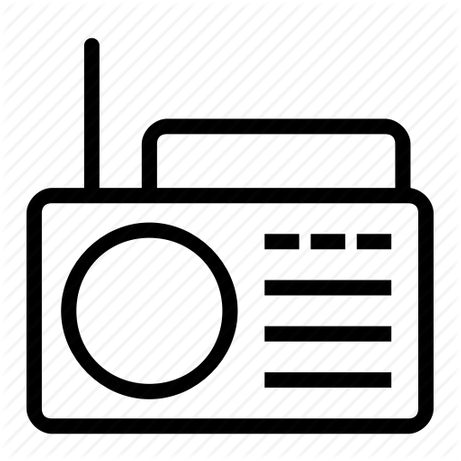 RICK	MINERRick Miner is an avid volunteer and family man. He worked for over 34 years for the Army Corps of Engineers and traveled for projects throughout the States as well as the continent of Africa. Now retired, Rick spends time with Jane, his wife of 46 years, and his son Andrew, a well known local theater actor in Omaha and school teacher in Bennington.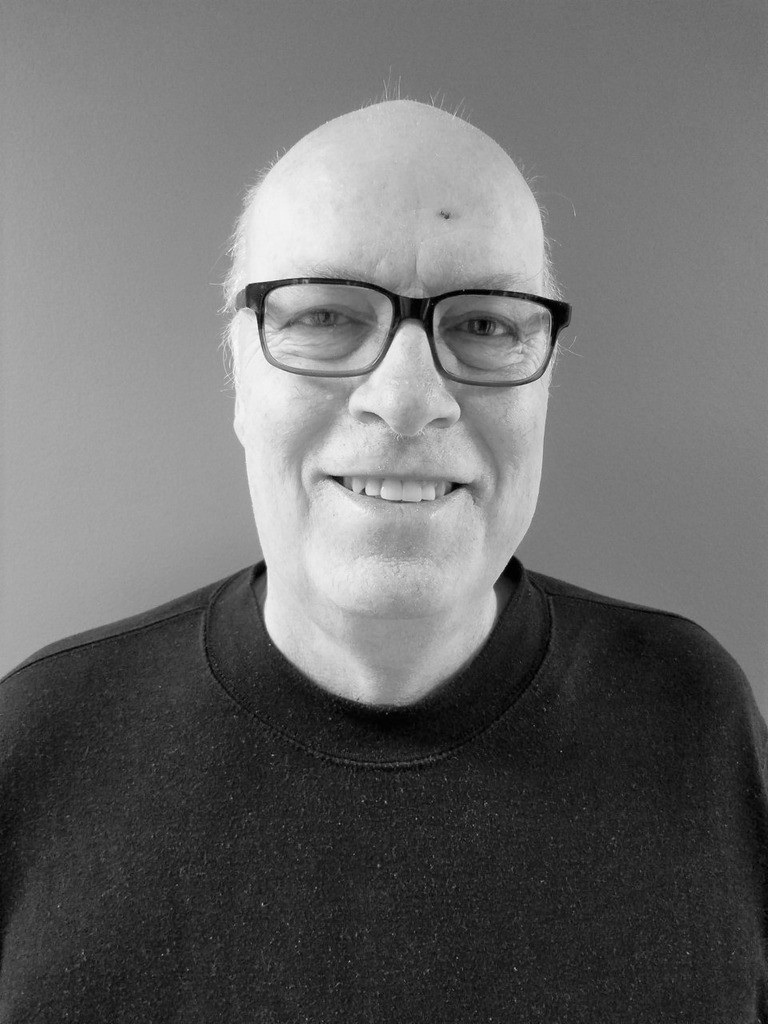 When not watching the Yankees or the Celtics, Rick is volunteering for Radio Talking Book Service, Nebraska Medicine, and Lauritzen Gardens. Rick’s duties at all three are unique and the position with Nebraska Medicine is brand new. Just as Rick assists RTBS listeners with bringing the print word forward, at Nebraska Med he assists oncology patients by teaching them to use tablets to access their medical records, ask questions about their treatment plans, schedule appointments or simply order lunch.Rick is always willing to help others. It’s no surprise that Rick first learned of RTBS through an internet search.He was looking for ways to give back and reading for the station seemed like a natural fit as two members of his family experienced Glaucoma and another was blind. Rick loves to read and enjoys sharing that passion with RTBS listeners. He has been a volunteer for over 4 years now! He can be heard every Friday with Ralph Morocco during the live broadcast of the Omaha World Herald and Lincoln Journal Star newspapers.MARK YOUR CALENDARS!!OMAHA GIVES IS MAY 22!!	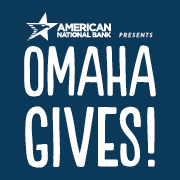 Radio Talking Book Service is proud to be participating in the 7th annual Omaha Gives!, a 24-hour charitable challenge organized by the Omaha Community Foundation. The online giving holiday will take place May 22 from midnight to midnight. Mark your calendars because we will need your help! Schedule your gifts ahead of time or make donations throughout the day on Wednesday, May 22. Your gift, no matter the size, will be go even further this year with matching funds!! Visit www.omahagives.org to find out how you can help support RTBS on May 22.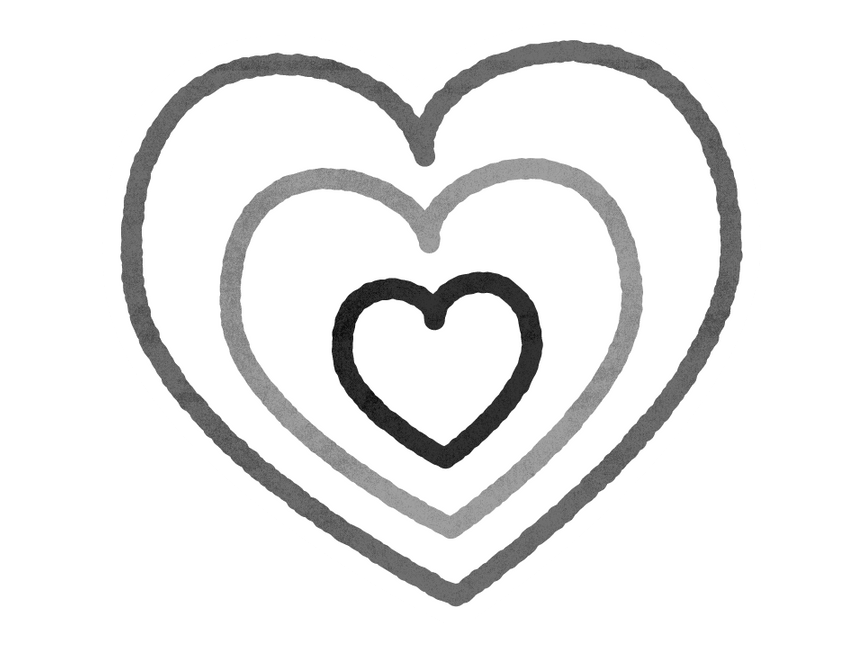 NEWS FLASH(ES)!!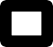 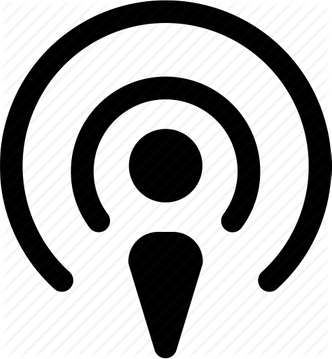 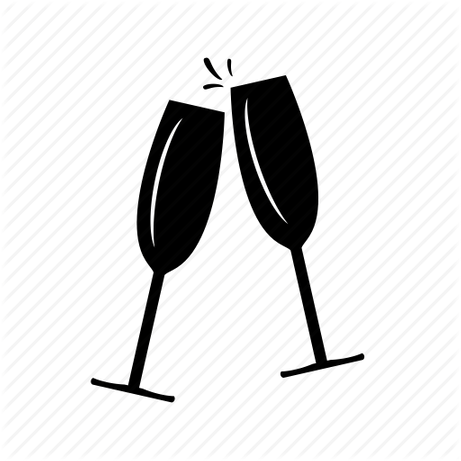 Radio Talking Book Network Program Schedule Monday-Friday12:00 AM Nostalgia Radio 7:00 AM Morning Edition 9:00 AM Morning Break9:15 AMMON:	Hastings Tribune TUE:	Kearney Hub WED-FRI: Daily Extras9:30 AMWED: The Omaha StarTHU:	Columbus TelegramFRI:	Council Bluffs Nonpareil10:00 AM LIVE-Omaha World Herald & Lincoln Journal Star12:00 PMMON: Department Store Ads TUES: Nebraska LifeWED: Grocery AdsTHU: Blindness & Disability News FRI: Community Conversations1:00 PM Bookshelf2:00 PMMON: What’s CookingTUES: Science and Environment WED: Home & GardenTHU:	Senior SummaryFRI:	Entertainment Update2:30 PM:MON:	Mystery Theater TUE:	Trips & Travel WED:	Consumer Info THU:	Pet PauseFRI:	Tech It Out!3:00 PM Sports3:30 PM Health & Wellness4:00 PMM-THU: For Your Information FRI:	Eyes on Success4:30 PM Wall Street Journal5:00 PMM: Fremont TribuneTu: North Platte TelegraphW: Grand Island IndependentTh: Scottsbluff Star-HeraldF:	Norfolk Daily News5:45 PM  Evening Break6:00 PM Replay of the OmahaWorld-Herald &Lincoln Journal Star8:00 PM Replay of 12pm-3pm11:00 PM Nostalgia RadioALL PROGRAM TIMES ARE CENTRAL TIMESATURDAY12:00 AM Nostalgia Radio 7:00 AM Weekend Edition 9:00 AM What’s Cooking9:30 AM	Entertainment Update10:00 AM LIVE-Omaha World- Herald & Lincoln Journal Star12:00 PM Afternoon Break 12:15 PM Saturday Selections 12:30 PM Tech It Out!1:00 PM Pet Pause1:30 PM Mystery Theater 2:00 PM Veterans Hour 3:00 PM Grocery Ads4:00 PM Blindness & DisabilityNews5:00 PM The Catholic Hour6:00 PM	Replay of the OmahaWorld-Herald &Lincoln Journal Star 8:00 PM CBS Mystery Theater 9:00 PM Dusty Attic with Ryan O 10:00 PM Nostalgia RadioSUNDAY12:00 AM Nostalgia Radio 7:00 AM	Weekend Edition 9:00 AM	Guideposts10:00 AM LIVE-Omaha World- Herald & Lincoln Journal Star12:00 PM Afternoon Break 12:15 PM Sunday Selections 12:30 PM Good Old Days1:00 PM		Encouragement for the Journey2:00 PM	Nebraska Life 3:00 PM Home & Garden 3:30 PM Senior Summary 4:00 PM Poetry4:30 PM Eyes On Success5:00 PM CommunityConversations6:00 PM Replay of the OmahaWorld-Herald &Lincoln Journal Star 8:00 PM CBS Mystery Theater 9:00 PM Dusty Attic with Ryan O 10:00 PM Nostalgia RadioRadio Talking Book Service7101 Newport Avenue, Suite 205 · Omaha, NE 68152(402) 572-3003 · rtbs.org · info@rtbs.orgDONATIONS: April 2018-March 2019CORPORATE/FOUNDATIONS	Ethel S. Abbott Foundation Back 2 HealthBank of the WestJK Barker FoundationOliver & Ferrol Barklage FoundationMarshall & Mary Brondum Special Assistance Foundation Category One ConsultingDixon Family FoundationMax & Victoria Dreyfus Foundation Rupert Dunklau FoundationIke & Roz Friedman Foundation Hawks FoundationGilbert M. & Martha H. Hitchcock Foundation Immanuel Vision FoundationIowa West Foundation Kroger StoresMilton & Corrine Livingston Foundation Lozier FoundationMidlands Community Foundation Papillion Community Foundation William R. Patrick FoundationEdward & Lida Robinson Charitable Trust Sherwood FoundationManota E. Simon Foundation Cari Sommer Charitable Fund Steinhart FoundationRobert H. Storz Foundation Wayne State College Webster Family FoundationORGANIZATIONS/COMMUNITY GROUPS Battle Creek Lions Club Clay Center Lions Club Columbus Noon Lions Club Cook Lions ClubCrete Lions Club Genoa Lions Club Gordon Lions Club IAAISJohn C. Fremont Lions Club Lutheran Women of Omaha Millard Lions ClubMillard Noon Lions Club Murdock Lions Club Nebraska Lions Foundation Neligh Lions ClubOmaha Association of the Blind O’Neill Lions ClubOptimist Club of OmahaOriginal New Friends Club of Omaha Outlook NebraskaPapillion Area Lions Club Patient Care CounselPresbyterian Women in the Congregation St. James United Methodist Women Tekamah Lions ClubTheos West Omaha Chapter Wallace Lions ClubWilcox Lioness ClubIN-KIND DONATIONS Anonymous Bakers (Ames) Blue Barn Theater Charlestons Chick-Fil-AColumbus TelegramCouncil Bluffs Daily Nonpareil Betty DeepeFremont Tribune Bob Goding Golden CorralGrand Island Independent Home DepotHyVee (Peony Park) Jimmy Johns Debra KaplanKIOS-FMIN-KIND DONATIONSRita & John Klingman Adam Kuenning Lincoln Journal Star Ralph MoroccoNETJane Nielsen Norfolk Daily NewsNorth Platte Telegraph Nothing Bundt Cakes Orsi'sRyan Osentowski Sam's Club Target (Sorenson)WINING IN THE DARK SPONSORSAnonymousSecurity National Bank Bonnie JerdeOutlook Nebraska Michael PfluegerIdentity Marketing Group Bland Cares Foundation Medicare Insurance Solutions Immanuel CommunitiesOh-K Fast Print UNDERWRITING	Blue Cross & Blue Shield of NebraskaOutlook NebraskaPro Insurance Resources SEi Medical Alert WellCare of NebraskaINDIVIDUALS		INDIVIDUALS		INDIVIDUALS		INDIVIDUALS	Dorothy Abbott Deb AdyAvis Anderson Jon Anderson Nancy Anderson AnonymousKenneth Barjenbruch Laura Beth Barr Dolores Barraclough Bob Bastarache Libby BatesMichael & Linda BechtelCraig Becker Susan BeeghlyTim & Kathy BessmerMary BezyMorey Birenbaum Tom & Patricia Blasing Arlene Blobaum Carolyn Blobaum Gene BlobaumJohn & Kathy Blobaum Lois BlobaumMelodee Bock Patty Bogatz Carole Ann Boice Joni & Bill BollingerJohn & Elaine Boyce Jovita BramhallPat Brennan Judy Brooks Robert BrownJodie DeSordi Peter Dethlefsen Herbert Detlefsen Sid Dinsdale Catherine Dodd Dan Donovan Marie DoughertyMarina & Steve DrakeLucille Dunlavy Gary Emenitove Joe ErnstGlenn ErvinAmy & Todd Feltz Jim & Sandy Fink Nancy FlearlGeorge & Kathleen Flock Mary FochtAnne Foley Patricia Friedlund Jack FrostJohn & Elizabeth FullertonRobert Fullerton Peter Gadzinski Mike & Ellen Gaherty Linda GarbinaRuth Garrison Bonnie Gill Bob Goding Polly Goecke Jan Gorman Janet Graham Jeanne GrayCJ Hohman Helen Hohndorf Lindsey Holley Nancy Holloran Marise Hopkins Duncan Horner Monica Houck David Huelsmann Mary IllgNaomi Isaac Earl Isbell Jim Janicki Marie JanzenBonnie K. JerdeBekah Jerde & Bart Vargas Jean JirakChristy Jobman Alan Johnson Judy Johnson Dori Justine Renelle Kant Evy KatzSusan KelleyBill & Marilee Kelly Rachna Keshwani John KieranJohn & Rita Klingman Mary Guin KnollJane Kotsiopulos Colette Kramer Jayne KrierJack KubatEd & Sally Malashock Randy MalickYano & Cindy Mangiameli Bill ManningJoe Marino Naomi Marion Jack MartinBob & Terri MathewsRhonda Matney Fred Matthies Carol McAlhaney Julie McCarty Lynn McCormack Janet McCraeBasil & Eileen McCulleyCatherine McGowan Roxanne Meisinger Linda & Thomas A. Mertz Barbara MetzLinda MillerMark & Carolyn Miller Rick & Jane Miner Rose MooreMichelle Mores Liz MorinJan & Joe MoritzRalph & Mikaelah Morocco Jo & Steve MortonDawn Mountain Marleen Muenster Paul & Peggy Murphy Mark NasserJohn & Rosemary Brownrigg Sherri GreenAdam KuenningJane & Dean NielsenSusan Brusnahan Mark Bulger Lucinda Burchett Ken & Irene Burson Jean ButlerNick & Evelyn Calava Walter CanneyKim Jubenville Carlson Jim CarlsonDavid CheshirePhyllis & Norman Choat Luther Christensen Gregory & Julie Classen Imogene Clements Pamela Clifford Michael Combs Andrew CookLaura CooperVaughn & Teri Crowell Charlotte & Roger CurryBelva GreinerDon & Holly Greiner Randy & Lorri Greiner Jeffery GrinnellLynn Groff Danielle Hain Pastor Peggy Hall Elizabeth Hall Mildred Hansen Ralph Hanson Hank Hardy Janet HarleyRichard Harrington Elizabeth Harvey Merle Hayward Cheryl Hazel Delores Heenan Nan HenryDon HiebMary Lou HilburnBridgit Kuenning-Pollpeter Barbara KuhnHoward Kutler Glenn Lake Marty LaLande Hans Langner Wanda Lanoue Sharon Larson Nancy LepoEd Leslie Lenora Levin Sara LevisonRichard & Donna LewisMark Little John Love Ric LutzBeverly Lydick Robert & Carol Lynch Shirley MackieMolly MaguireJoe & Diane Nietfeldt Jessica NitschJoe Nittler Mary Noonan Susan NortonR.E. NystromNeal ObermeyerJim Roberts & Jane Onken- RobertsRich & Karen Osentowski Dolores OstromBeth Oswalt Marlene OtteKevin & Angela PaaschStephen Papenfuss Rich ParkerKelley Patton Lyle & Joan PaulNancy & Joe Pawloski Peggy & Edward PeaseINDIVIDUALS		INDIVIDUALS		GIFTS IN HONOR OF		GIFTS IN MEMORY OF	Connie Pera Michael PerlLarry & Jane PetersonMary Ellen Pospishil Judy PriceDaniel & Nancy PridalBill Rasmussen Carol Ravnsborg Sharon Redding Terry ReehPaul RehakTim Lang & Mary Reilly Daniel & Annie Rezac Michelle Rezek Tammy RichertGary & Karen Riddle Marty Riemenschneider Pat RigginsBarb Roberts Jo Roberts Todd RobinsonJoyce Rodenborn John Rogers Laura Romito Gail Rosso Andrew SaladinoSamantha Sandberg Michael & Cathy Schleich Bradley SchroederKelle Scott Jane Scudder Greg SechserLarry & Judy SegerTerry & Natalie Sell Tom & Sue Sheeren John ShepherdLeo ShieldsLori Ecklebe & Tom ShomakerVicki Sincoff Natalie Sitter Donna Jo Smith Carol Smith Matthew Smith Kyle Soares Phyllis SolomonGloria & Mark SorensenMark & Jani Sorfonden Dorothy Spizman Karen StanderSally Stich Shari StoneLeroy & Kelly StortenbeckerChris & Barb Stratman John StrawnJames Surber Robert Swanda Mary Swick Elizabeth Szeliga Josh Tague Warren TaylorDr. & Mrs. Terry TheisAnita Theophilus Sheryl Thomas Gloria ThompsonLisa & Patrick ThompsonChristopher Tierney Ann TjadenLinda Todd Ralph & Gay Tosti Kaye Travnicek Deb Trivitt Patricia Twogood Mary Underwood Varley Family Della VestTerry VeylupekTom & Bev Vitamvas Lois & Harris Voss Lana Martin Walker Tom WalshSarah Watson Margrett Wehland Steve Wehrbein Joyce Meyer Wells Jean Wheatcraft Grant Wieseler Shawn Wilbur Pauline Wilcox Sally WilhelmRay Williams Esther Williamson Steven Willoughby Fran WittDarlene Wolfe Dolores Wolsleben Rick WoodJohn & Sara YoungMark YowanAll those with vision problems All the retired volunteersAll United Methodist Women Red & Esther BechtelAllen Darrell Lucille Dunlavy John Fullerton Millie Hansen Rose Hilburn Donna Keever Will & Emma Kelly Diane K. Klima Sybil Mahan Janet McCrae Ralph Morocco Jane NielsenRyan Osentowski Our grandchildren-John, Mary Grace, Julia, Liz, Isam, Emily, & RyanRich ParkerMona Jean Roberts Edna Shields Debbie Wheatcraft Tony WikeGIFTS IN MEMORY OF Bob AndersonGeorge Anderson & Audrey Wright-AndersonGloria Armstrong Ednamae Natzke Beaty May BertonceljTony Bessmer Sarah Bogatz Frank BramhallJack & Sheila BrownriggRita Butler Frank Calava Dorthy Carter Jeff & Pat Cold Eloise Craft Josephine Curro Sarah DuttonBernice & Isadore FalkLee Foster Dee FugleiRichard Gibson Myrna Grayson Christian Haukaas Mary HenneyBetty & Les HohndorfElizabeth Kiewit Jean Knowles Lou KramerDr. James (Jim) KrierHarriet & Benton Kutler Marie LakeJudith Blobaum Lynch Dennis “Mac” McNulty Robert ManningCarol Matthies Elaine McCrae Fred Meisinger William G. Meyers Glenn Miller Trudy MillerBob & Norma Mountain John MuensterEthel & Milford Murphy Andrea OtnessDee Owen Tim PawloskiLaVon “Pete” & Kay PetersonBryce & Bill Pfeiffer Gwen Rasmussen Donald Robinson Chuck Scudder Esther SimonKyle SolomonRocelle Stevens-Barrett Leonard (Mike) Szeliga Richard L. Thomas Robin TostiAlice Wagoner Georgia Wheeler Audrey Whitworth Dr. Dan Wilcox Ron WittMae Wittwer Dick ZlabRadio Talking Book Service thanks everyonefor their generous support!!Radio Talking Book Service7101 Newport Avenue, Suite 205Omaha, NE  68152(402) 572-3003www.rtbs.org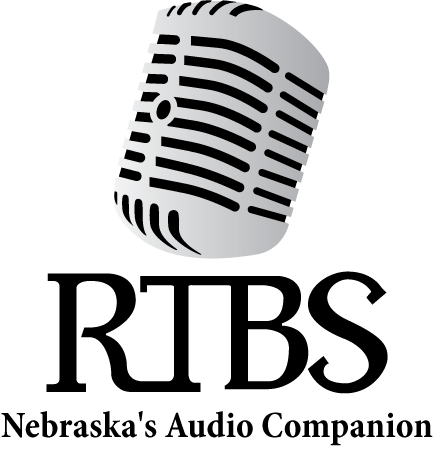 RTBS Board Members		RTBS Staff	Ralph Morocco, President Bob Goding, Vice President Kyle Soares, Treasurer Richard Harrington, Secretary Peggy HallChristy Jobman Adam Kuenning Naomi Marion Mark NasserStephen Papenfuss, MD Michael PfluegerJane Nielsen,Executive Director Bekah Jerde,Assistant Director Ryan Osentowski,Station Manager Vic Wagner,Volunteer Coordinator Michael Halula,Board Operator